Как органы контроля проводят проверки образовательных организаций6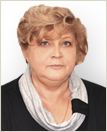 Нина Ладнушкина, кандидат педагогических наук, доцент кафедры международного права и прав человека Юридического института ГАОУ ВО МГПУ, почетный работник образования РФОрганы контроля проводят плановые или внеплановые проверки, чтобы оценить, как образовательная организация исполняет обязательные требования нормативных правовых актов.Плановые проверки1Контролирующие органы составляют план проверок ежегодно. Сводный план проверок формирует Генпрокуратура и размещает на своем сайте ежегодно до 31 декабря. В сводном плане вы найдете проверки органов по контролю и надзору в сфере образования, Госпожнадзора, ГИТ, Роспотребнадзора.Контролирующие органы внесут образовательную организацию в сводный план проверки, когда истечет:1) один год с того дня, как лицензию предоставили или переоформили;2) три года со дня, когда проводили последнюю плановую проверку;3) срок со дня последней плановой проверки, который установлен с учетом риск-ориентированного подхода.Исключения – проверки дошкольных и общеобразовательных организаций, которые проводят:Госпожнадзор, Роспотребнадзор – до одного раза в год;лицензирующие органы – до одного раза в два года.Такие правила установили часть 9 статьи 19 Закона от 4 мая 2011 г. № 99-ФЗ, перечень, утвержденный постановлением Правительства РФ от 23 ноября 2009 г. № 944.В сводный план проверок Генпрокуратура не включит контрольные мероприятия, на которые не распространяется Закон от 26 декабря 2008 г. № 294-ФЗ. К ним относят:контроль и надзор в финансово-бюджетной сфере;налоговый контроль;контроль за уплатой страховых взносов;контроль за соблюдением законодательства о размещении заказов;контроль и надзор за обработкой персональных данных;оперативно-разыскные мероприятия, дознание, предварительное следствие;прокурорский надзор, правосудие и административное расследование;расследование причин возникновения чрезвычайных ситуаций, аварий, несчастных случаев, инфекционных и массовых неинфекционных заболеваний людей, животных и растений, вреда окружающей среде, имуществу граждан и организаций, государственному и муниципальному имуществу;проверка после административного приостановления деятельности организации.Поэтому с планом проверок Роскомнадзора, налоговой инспекции, ФСС России, ПФР, органа контроля и надзора в финансово-бюджетной сфере ознакомьтесь на сайте соответствующего органа.Контролирующий орган проведет плановую проверку в документарной или выездной форме. О проверке проверяющие уведомят за три рабочих дня до того, как ее провести. Вы получите по почте или другим способом копию распоряжения или приказа руководителя, заместителя руководителя контролирующего органа (ч. 12 ст. 9 Закона от 26 декабря 2008 г. № 294-ФЗ). Если вы вовремя не получили уведомление о проверке, это считается грубым нарушением и основанием для отмены ее результатов.1В ходе плановой проверки органы контроля проанализируют, как школа или детский сад соблюдает совокупность обязательных требований. Отдельные контролирующие органы оценивают требования с помощью проверочного листа, а при совместных проверках – с помощью сводного проверочного листа (ч. 11.1–11.4 Закона от 26 декабря 2008 г. № 294-ФЗ).Внеплановые проверки1Информацию о внеплановых проверках, их результатах вы найдете в реестре проверок на сайте Генпрокуратуры. Контролирующие органы проведут такую проверку в документарной или выездной форме.Основания внеплановых проверок приведены в части 5 статьи 93 Закона от 29 декабря 2012 г. № 273-ФЗ, статье 10 Закона от 26 декабря 2008 г. № 294-ФЗ:1Документарная проверкаДокументарную проверку контролирующие органы проведут по своему местонахождению. Проверяющие рассмотрят документы образовательной организации, которые есть в их распоряжении, например:акты предыдущих проверок;материалы рассмотрения дел об административных правонарушениях;документы о результатах проверок.Ведомство запросит дополнительные документы, если сведения, которыми оно располагает:вызывают сомнения;не позволяют оценить исполнение обязательных требований.К запросу проверяющие приложат заверенную копию распоряжения о проведении проверки.Копии документов, которые запрашивают, заверьте и направьте проверяющим не позднее 10 рабочих дней со дня, когда получили запрос (ч. 5 и 6 ст. 11 Закона от 26 декабря 2008 г. № 294-ФЗ).Дайте пояснения и предоставьте дополнительные документы, если проверяющие выявили:ошибки или противоречия в документах, которые вы предоставили ранее;расхождения сведений в документах, которые были у ведомства до проверки, и в документах, которые они получили в ходе проверки.Пояснения и документы направьте также в течение 10 рабочих дней.Если контролирующие органы обнаружат признаки нарушений в пояснениях, то они дополнительно проведут выездную проверку.Выездная проверкаВыездную проверку контролирующие органы проводят по месту деятельности образовательной организации (ч. 2 ст. 12 Закона от 26 декабря 2008 г. № 294-ФЗ).Проверку проведут:после документарной проверки;сразу, если документарную проверку провести невозможно.В ходе выездной проверке проверяющие:рассматривают документы;проверяют соответствие работников обязательным требованиям;обследуют территорию, здания, строения, сооружения, помещения, оборудование, транспортные средства;берут пробы и образцы продукции, чтобы провести исследования, испытания и экспертизы;оценивают принятые меры по исполнению обязательных требований.Эти основания следуют из части 1 статьи 12 Закона от 26 декабря 2008 г. № 294-ФЗ.При выездной проверке:11. Пропустите проверяющих после того, как они предъявят служебные удостоверения, а вы изучите:распоряжение о проведении проверки;полномочия проверяющих лиц;цели, задачи и основания проверки;виды и объемы мероприятий по контролю;состав экспертов и представителей экспертных организаций, которых привлекают к проверке;сроки и условия ее проведения.2. Обеспечьте доступ на территорию, в здания, строения, сооружения, помещения, к оборудованию, другим подобным объектам, транспортным средствам и грузам.3. Ознакомьте проверяющих с документами, которые относятся к целям, задачам и предмету проверки.Систематический контрольМероприятия по систематическому наблюдению проводят без взаимодействия с образовательной организацией. К ним относят:рейдовые осмотры территорий. Например, Госпожнадзор может проверить порядок выжигания сухой травы весной и осенью;наблюдение за соблюдением обязательных требований при размещении информации в сети Интернет и СМИ;анализ информации, обязанность по предоставлению которой возложена на образовательную организацию.Проверки без взаимодействия организуют и проводят по заданию руководителя органа надзора.Если мероприятие по контролю выявило признаки нарушения, то надзорное ведомство:составит решение о проведении внеплановой проверки, если правонарушение причинило вред жизни и здоровью граждан;вынесет предостережение, если правонарушение создает угрозу вреда жизни и здоровью граждан.Такие правила установили части 5 и 6 статьи 8.3 Закона от 26 декабря 2008 г. № 294-ФЗ.Документы – основания проверокПроверяющие должны вручить вам под подпись заверенную копию распоряжения или приказа о проверке и предъявить служебные удостоверения (ч. 1, 3 ст. 14 Закона от 26 декабря 2008 г. № 294-ФЗ). Распоряжение или приказ проверяющие составят по форме, утвержденной приказом Минэкономразвития России от 30 апреля 2009 г. № 141.1Можете запросить информацию о контролирующем органе, привлеченных экспертах, экспертных организациях. Проверяющие обязаны дать вам такую информацию.Внимание: когда представители прокуратуры проводят проверку, они предъявляют только служебное удостоверениеПродолжительность проверок3Вас могут проверять до 20 рабочих дней (ст. 13 Закона от 26 декабря 2008 г. № 294-ФЗ).В исключительных случаях срок проверки продлевает руководитель контролирующего органа не более чем на 20 рабочих дней. Это делают, чтобы провести специальные экспертизы, расследования. Когда срок продлевают, проверяющие должны предъявить документ с мотивированными причинами.Если у вас есть филиалы, представительства, обособленные структурные подразделения в других субъектах РФ, то в каждом из них будет свой срок проверки. При этом общий срок проверки будет не более 60 рабочих дней.Ограничения при проверках1Проверяющие не вправе (ст. 3, 15 Закона от 26 декабря 2008 г. № 294-ФЗ):проверять за рамками своих полномочий. Так, Госпожнадзор не проверяет, как вы выполняете план финансово-хозяйственной деятельности;проверять с другими контролирующими органами исполнение организацией одних и тех же требований;требовать документы, которые имеются у других госорганов или вы передавали ранее;требовать документы, образцы продукции, пробы, если они не относятся к предмету проверки;проводить проверку, если отсутствует руководитель или уполномоченный представительорганизации. Исключения – проверяют информацию о причинении вреда жизни, здоровью людей, вреда животным, растениям, окружающей среде, объектам культурного наследия, безопасности государства, об угрозе чрезвычайных ситуаций;брать образцы продукции, пробы без оформления протоколов;превышать сроки проверки;требовать от организации плату за проверки.Если контролирующие органы провели проверку с грубыми нарушениями, результаты проверки считаются недействительными. Чтобы их отменить, обратитесь с жалобой в вышестоящий контрольный орган или с заявлением в суд.Результаты проверки1По результатам проверки получите один экземпляр акта проверки. Проверяющие оформляют акт по типовой форме, утвержденной приказом Минэкономразвития России от 30 апреля 2009 г. № 141.К акту проверяющие приложат копии:1протоколов отбора образцов, проб продукции. Например, такие документы выдаст Роспотребнадзор при лабораторном контроле;протоколов, заключений проведенных исследований, испытаний и экспертиз;объяснений работников, которые ответственны за нарушение установленных требований.Кроме того, к акту приложат заполненный проверочный лист, если проверяющие применяли его при проверке (ч. 11.5 ст. 9 Закона от 26 декабря 2008 г. № 294-ФЗ).Если в ходе проверки органы контроля выявят нарушения, то, кроме того, могут выдать:предписание об устранении нарушений. Срок исполнения предписания не может превышать шесть месяцев (ч. 6 ст. 93 Закона от 29 декабря 2012 г. № 273-ФЗ);протокол об административном правонарушении, если выявлено нарушение административного законодательства.Все документы получает руководитель или уполномоченный представитель образовательной организации. Он расписывается в акте о том, что с ним ознакомился. Когда руководитель (представитель) отсутствует или отказывается подписать акт проверки, организация получит акт заказным почтовым отправлением с уведомлением о вручении (ст. 16 Закона от 26 декабря 2008 г. № 294-ФЗ).1Если вы не согласны с предписанием или с фактами, выводами, которые отражены в акте проверки, подайте свои возражения в досудебном или судебном порядке. Если проверяющие выявят административное правонарушение, то составят протокол. Это значит, что возбуждено дело об административном правонарушении. Уполномоченные составлять протокол перечислены в статье 28.3 Кодекса РФ об административных правонарушениях. К ним, например, отнесены должностные лица органов по контролю и надзору в сфере образования, Госпожнадзора, ГИТ, Роскомнадзора, Роспотребнадзора, налоговой инспекции, органы по контролю и надзору в финансово-бюджетной сфере.1Совет: если при проверке выявлены нарушения, с которыми вы согласны, как только получите предписание или протокол об административном правонарушении, разработайте план мероприятий по устранению нарушений.Сведения о прошедших проверках и их результатах разместите на сайте образовательной организации (ч. 2 ст. 29 Закона от 29 декабря 2012 г. № 273-ФЗ). Также разместите их на сайте www.bus.gov.ru (п. 6 Порядка, утвержденного приказом Минфина России от 21 июля 2011 г. № 86н).Журнал учета проверок3Вы можете вести журнал учета проверок (ч. 8–10 ст. 16 Закона от 26 декабря 2008 г. № 294-ФЗ). Его прошейте, пронумеруйте и удостоверьте печатью.Сведения о результатах проверки в журнал вносят сами проверяющие. Поэтому, если проверяющие нарушают порядок проверки, вам с помощью журнала будет легче оспорить их действия.Внимание: при контрольных мероприятиях, на которые не распространяется действие Закона от 26 декабря 2008 г. № 294-ФЗ, проверяющие не обязаны заполнять журнал учета проверок.Когда орган по контролю и надзору придет с внеплановой проверкойДолжен ли контролирующий орган согласовать решение о проверке с прокуратуройВ какой срок и как контролирующий орган уведомит о проверкеАккредитационный орган выявил нарушения законодательства, когда проводил госаккредитацию образовательной деятельностиНетЗа 24 часа до начала проверки любым доступным способомОрган по контролю и надзору в сфере образования обнаружил, что вы нарушили законодательство об образовании, в том числе ФГОС. Об этом стало известно после мониторинга в системе образованияНетЗа 24 часа до начала проверки любым доступным способомИстек срок, когда вы должны были исполнить ранее полученное предписание об устранении нарушенияНетЗа 24 часа до начала проверки любым доступным способомВы нарушили права обучающегося, и поступило обращение в органы контроля – от совершеннолетнего обучающегося или родителя (законного представителя) несовершеннолетнего обучающегосяНетНе уведомитВ органы контроля поступили обращения граждан, информация от других органов, из СМИ о причинении либо угрозе причинения вреда жизни, здоровью людей, вреда животным, растениям, окружающей среде, объектам культурного наследия, безопасности государства, а также угрозе чрезвычайных ситуаций.Проверку проводить не будут, если обращения поступили анонимноДаНе уведомит(уведомление не требуется)Руководитель органа государственного контроля (надзора) издал приказ (распоряжение) в соответствии с поручениями Президента РФ, Правительства РФНетЗа 24 часа до начала проверки любым доступным способомПрокурор направил требование о проведении внеплановой проверки в рамках надзора за исполнением законов по поступившим в органы прокуратуры материалам и обращениямНетЗа 24 часа до начала проверки любым доступным способом